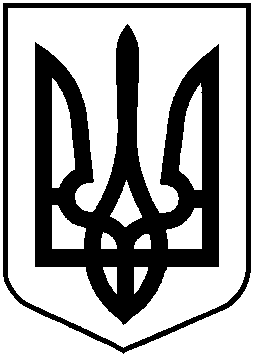 НАЦІОНАЛЬНА КОМІСІЯ З ЦІННИХ ПАПЕРІВТА ФОНДОВОГО РИНКУР І Ш Е Н Н Я01.08.2019                           м. Київ                                    № 428Відповідно до пункту 13 статті 8 Закону України «Про державне регулювання ринку цінних паперів в Україні», частини сьомої статті 5 та частини другої статті 20 Закону України «Про депозитарну систему України», Закону України від 15.05.2018 № 2418 – VIII «Про внесення змін до деяких законів України щодо сприяння залучення іноземних інвестицій»Національна комісія з цінних паперів та фондового ринкуВ И Р І Ш И Л А:1. Схвалити доопрацьований проект рішення Національної комісії з цінних паперів та фондового ринку «Про внесення змін до деяких нормативно-правових актів Національної комісії з цінних паперів та фондового ринку щодо взаємодії з номінальним утримувачем у разі припинення провадження депозитарної діяльності депозитарної установи», змінивши назву на «Про внесення змін до деяких нормативно-правових актів Національної комісії з цінних паперів та фондового ринку щодо припинення діяльності на фондовому ринку» із врахуванням пропозицій та зауважень від зацікавлених осіб (далі – Проект), що додаються.2. Департаменту регулювання професійних учасників ринку цінних паперів (І. Курочкіна) забезпечити:оприлюднення інформацію про врахування пропозицій та зауважень до Проекту від зацікавлених осіб на офіційному веб-сайті Національної комісії з цінних паперів та фондового ринку;подання Проекту на погодження до Національного банку України, Державної служби спеціального зв’язку та захисту інформації України;винесення Проекту після погодження з Національним банком України та Державною службою спеціального зв’язку та захисту інформації України на засідання Національної комісії з цінних паперів та фондового ринку для затвердження.3. Контроль за виконанням цього рішення покласти на члена Національної комісії з цінних паперів та фондового ринку Д. Тарабакіна.Голова Комісії		Т. ХромаєвПротокол засідання Комісіївід 01.08.2019 № 44Про схвалення доопрацьованого проекту рішення Національної комісії з цінних паперів та фондового ринку «Про внесення змін до деяких нормативно-правових актів Національної комісії з цінних паперів та фондового ринку щодо взаємодії з номінальним утримувачем у разі припинення провадження депозитарної діяльності депозитарної установи» 